GuyanaGuyanaGuyanaGuyanaNovember 2023November 2023November 2023November 2023MondayTuesdayWednesdayThursdayFridaySaturdaySunday123456789101112Deepavali13141516171819Deepavali2021222324252627282930NOTES: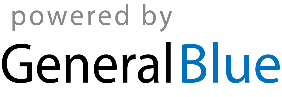 